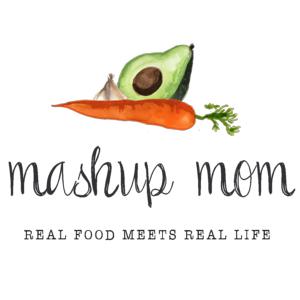 Your ALDI Shopping List (through 2/16)Dairy & refrigerated8 oz Happy Farms cream cheese, $1.29 (Sun, Tues)
12 oz Happy Farms sharp shredded cheddar, $2.59 (Sun, Tues)
Priano shredded Parmesan, $1.99 (Mon, Weds, Thurs)GrocerySpecially Selected sourdough square, $2.89 (Weds, Fri)
Tuscan Garden manzanilla olives, $.99 (Mon, Fri)
1 can Chef’s Cupboard chicken broth, $.49 (Fri)
28 oz Pueblo Lindo green enchilada sauce, $1.89 (Sun, Tues)
El Milagro dozen corn tortillas, $.35 (Tues)
1 can Dakota’s Pride black beans, $.69 (Sun)
1 can Dakota’s Pride Cannellini beans, $.69 (Sun)
2 cans Dakota’s Pride chickpeas (garbanzo beans), $1.38 (Fri)
14.5 oz can diced tomatoes, $.69 (Thurs)
14.5 oz can diced tomatoes w/ basil & oregano, $.69 (Fri)
1 can fire roasted diced tomatoes, $.89 (Fri)
1 can Happy Harvest corn, $.49 (Sun)
2 cans 10 oz Casa Mamita diced tomatoes with green chilies, $1.30 (Sun, Thurs)
2 cans Pueblo Lindo chopped green chiles, $1.30 (Sun, Tues)
Pueblo Lindo chipotles in adobo, $.99 (Sun)
Casa Mamita taco seasoning, $.29 (Sun)MeatParkview Polska kielbasa, $2.29 (Mon)
1.5 lbs boneless skinless chicken breast, $3.44 (Sun)
1.5 lbs center cut boneless pork chops, $4.19 (Weds)
6 lbs bone in chicken thighs, $4.14 (Thurs, Fri)Produce2 lbs green grapes, $1.98 (Mon, Thurs)
Strawberries $1.39 (Sun)
Pineapple, $1.29 (Tues)
3 hearts romaine, $1.99 (Sun, Mon)
8 oz mushrooms, $1.59 (Tues)
8 oz baby bella mushrooms, $1.69 (Fr)
3 lbs yellow onions, $1.69 (Sun, Mon, Tues, Weds, Fri)
3 heads garlic, $1.29 (Sun, Mon, Tues, Weds, Thurs, Fri)
1 lb green beans, $1.29 (Mon, Weds)
32 oz zucchini, $1.98 (Tues, Thurs)
5 lbs red potatoes, $2.49 (Mon, Weds, Thurs)
3 pack multi-colored bell peppers, $3.29 (Tues, Fri)
2 Roma tomatoes, $.45 (Sun)
2 avocados, $1.78 (Sun, Tues)Total: $60.13Note: The days(s) on the shopping list show which meal(s) an item will be used in. If you’re skipping a night, you can easily delete items you don’t need to purchase.ALDI Meal Plan week of 2/17/19 – Find the recipes at MashupMom.comALDI Meal Plan week of 2/17/19 – Find the recipes at MashupMom.comSundaySlow cooker chicken enchilada chili, strawberries, saladMondaySheet pan sausage, green bean, & potato dinner, grapes, saladTuesdayVegetarian enchiladas verdes, avocado, pineappleWednesdayPaprika pork chop sandwiches, skillet potatoes & green beansThursdayItalian chicken thighs w/ zucchini & red potatoes, grapesFridaySlow cooker chicken chickpea stew, sourdough toastSaturdayLeftovers – pizza night – eat out – or date night